Угодья. Участок расположен на юге  Тихвинского района. Характеризуется различными угодьями: смешанный лес, хвойный лес, небольшие заросшие поля.Транспорт. До участка можно легко доехать на легковом автомобиле.Охотничьи ресурсы:Телефоны: 8-812-539-50-77 Горячая линия по борьбе с браконьерствомИнспектор района: 8-911-130-82-47 Горбачёв Павел Викторович Описание границ:Северная: От северо-западного угла квартала 140 Капшинского участкового лесничества Тихвинского лесничества общим направлением на восток по северным границам кварталов 140, 141, 142, 143, 144, 144 до северо-западного угла квартала 145 Капшинского участкового лесничества.Восточная: От северо-западного угла квартала 145 Капшинского участкового лесничества общим направлением на юг по западным границам кварталов 145, 150, 151, 152 Капшинского участкового лесничества до юго-восточного угла квартала 152 Капшинского участкового лесничества.Южная: От до юго-восточного угла квартала 152 Капшинского участкового лесничества общим направлением на запад по южным границам кварталов 152, 151, 153, 151, 149, 148, 147, 146 Капшинского участкового лесничества до юго-западного угла квартала 146 Капшинского участкового лесничества.Западная: От до юго-западного угла квартала 146 Капшинского участкового лесничества общим направлением на север по западным границам кварталов 146, 140 Капшинского участкового лесничества до северо-западного угла квартала 140 Капшинского участкового лесничества.ООУ Тихвинского района (Район поселка Заречье)Площадь 3,1 тыс. гаНаселённые пункты: Заречье, УшаковоСадоводства: отсутствуют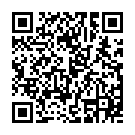 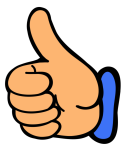 волк, заяц-беляк, куница, бобр, глухарь, тетерев, вальдшнеп, гуси, утки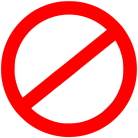 